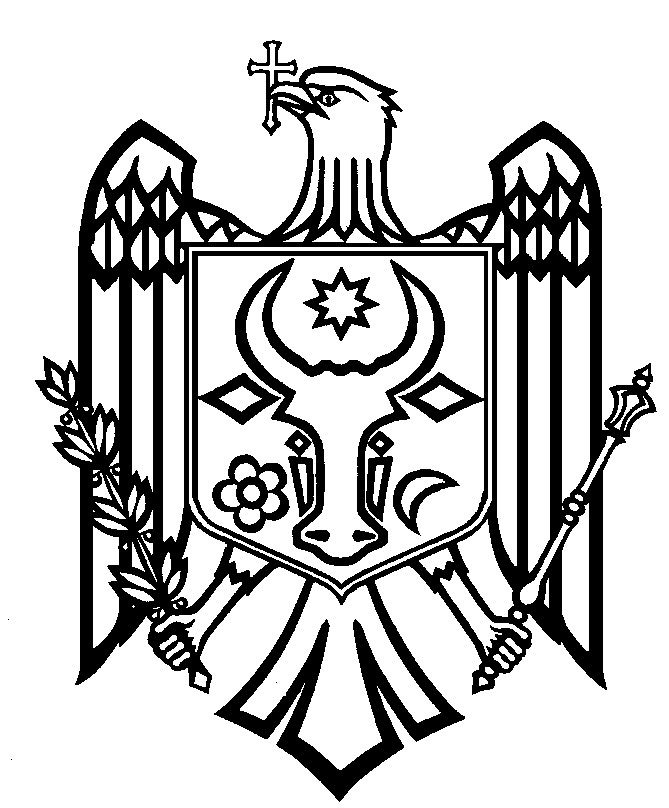 HOTĂRÂREcu privire la confirmarea și numirea în funcţiea directorului televiziunii publice a Companiei „Teleradio-Moldova”În conformitate cu prevederile art. 56 alin.(6), art. 58 lit. f), art. 61 alin. (1)-(2) din Codul audiovizualului al Republicii Moldova, în baza cap. VII pct. 10 din Statutul Instituţiei Publice Naţionale a Audiovizualului Compania „Teleradio-Moldova”, aprobat prin Hotărârea Consiliului de Observatori nr. 87 din 30.08.2013,  şi în baza p. 21-25 din Regulamentul Consiliului de Observatori al IPNA Compania „Teleradio-Moldova”, modificat prin Hotărârea Consiliului de Observatori nr. 11 din 17.03.2015 şi a Regulamentului ad-hoc cu privire la concursul pentru funcţia de director al televiziunii publice a Companiei „Teleradio-Moldova”, aprobat prin Hotărârea Consiliului de Observatori nr. 59 din 11.07.2017 cu privire la anunţarea concursului pentru funcţia de director al televiziunii publice a Companiei „Teleradio-Moldova”,Consiliul de ObservatoriHOTĂRĂŞTE:1. A confirma în funcţia de director al televiziunii publice a Companiei  „Teleradio-Moldova” candidatura dnei Ecaterina Stratan.2. Directorul televiziunii publice a Companiei „Teleradio-Moldova” este numit în funcţie pentru un mandat de 5 (cinci) ani.3. Președintele Consiliului de Observatori al Instituţiei Publice Naţionale a Audiovizualului Compania „Teleradio-Moldova” va semna contractul individual de muncă cu directorul televiziunii publice a Companiei  „Teleradio-Moldova”.4. Salariul va fi stabilit conform Statelor de personal pe 2017.5. Procesul verbal al votării nr. 1 este parte integrantă a prezentei hotărâri.6. Prezenta hotărâre intră în vigoare în ziua adoptării.Hotărârea a fost adoptată cu votul a 5 membri ai Consiliului de Observatori: „PRO”– 5 (N. Spătaru, S. Nistor, M. Țurcan, A. Vasilachi, V. Vlad).„CONTRA” - 2 (L. Gurez, V. Țapeș).PreşedinteleConsiliului de Observatori				Nicolae SPĂTARUSecretarulConsiliului de Observatori				Emmanuela CERNEI